ORDER OF WORSHIP  * Indicates, please stand if able.12th Sunday after Pentecost                            August 28, 2022.   9 am.                                                                                                                                                             Liturgist: Jim HornbyWELCOME, PASSING THE PEACE OF CHRIST, & ANNOUNCEMENTS 		  *CALL TO WORSHIP L: When we are left to our own devices, we become like weak and cracked vessels,      unable to sustain love, mercy, and justice.
P: But when we come before God, seeking God's healing love, we are given      the strength and courage to serve others.
L: We often want to have our own way in all that we do.
P: We have a difficult time trusting in God.
L: Lord, come to us this day, healing our mistrust and our hesitancy.
P: Give us spirits ready to receive your forgiveness and mercy. AMEN.*OPENING PRAYER   Beloved Lord, breathe calm in my mind, peace in my heart and silence in my soul. In the silence let me hear your voice. In the peace, let me see your face. In the calm, let me know your love. We pray for those who are suffering and for those who are caring for them. Lord, we ask for your protection, Amen.*OPENING HYMN      	             The King of Love My Shepherd Is                               #138               CHILDREN’S TIME                                       					  Katrina McGillivray                                                                                                                                                                                                                                          JOYS AND CONCERNSPRAYER OF CONFESSIONWe confess, O Lord, that we love attention. We are pleased when people single us out for something good that we have done, for some outstanding act or trait of kindness that we exhibit. We revel in the light; but the seductive light too often captures us and we seek its brightness and glory and turn our backs on others in need. We have been given many gifts, but have failed to use them to help others and to serve you. Forgive us our vanity and greed. Heal our wounded and aching souls. Place us again on the pathway of peace and hope that is your way to true life. For we ask these things in the name of Jesus Christ. AMENWORDS OF ASSURANCE You have lifted us and dusted us off, O Lord. You have claimed us as your own. Let us celebrate your love for us in lives of service to others; for you are with us always. AMEN.PASTORAL PRAYERTHE LORD’S PRAYER (In Unison)						                  Our Father, who art in heaven, hallowed be thy name. Thy kingdom come, thy will be done on earth as it is in heaven.  Give us this day our daily bread. And forgive us our trespasses, as we forgive those who trespass against us. And lead us not into temptation, but deliver us from evil. For thine is the kingdom, and the power, and the glory, forever.  Amen.BRINGING OUR GIFTS TO GOD WITH GRATEFUL HEARTSThrough holy wisdom, the Lord has made the world as a rich dwelling place, giving us stewardship over the created order. As God is mindful of us and of our needs, let us now be mindful of our obligation to the needs of others, through our generosity and responsibility for God’s gifts.SPECIAL MUSIC		           “I Wonder as I Wander”	                  Keisha Nimmo  *DOXOLOGY  	            “Praise God, from Whom All Blessings Flow”                           #95 *OFFERTORY PRAYER                                                                                       Pastor Inwha                                                                                   SCRIPTURE                                                                            	                    Psalm 23:1-6                                                                      HYMN OF PRAISE                                 We Walk By Faith                                              #2196                                                                                                                                           MESSAGE	                           “Though I Walk through the Valley                         Rev. Shon                                                              of the Shadow of Death”   CLOSING HYMN                            I Want Jesus to Walk With Me                                           #521*BENEDICTION                                                                                                        Rev. ShonPOSTLUDE                                                                                                   Matthew Schluntz                                                              Bible Verse Today: Psalm 23:1-4,      “The Lord is my shepherd, I shall not want. He makes me lie down in green pastures.                He leads me beside the still waters; He restores my soul. He leads me in the paths of          righteousness for his name’s sake. Even though I walk through the valley of the shadow                                 of death, I fear no evil; for you are with me”SCRIPTURE: Psalm 23:1-6 (Contemporary English Version)1 You, Lord, are my shepherd. I will never be in need.
2 You let me rest in fields of green grass. You lead me to streams of peaceful water,
3 and you refresh my life. You are true to your name, and you lead me along the right paths.
4 I may walk through valleys as dark as death, but I won't be afraid. 
  You are with me, and your shepherd's rod makes me feel safe.5 You treat me to a feast, while my enemies watch.
  You honor me as your guest, and you fill my cup until it overflows.
6 Your kindness and love will always be with me each day of my life, and I will live forever   in your house, Lord.ANNOUNCEMENTS:PRAYER FAMILIES: Pray for all our members who are no longer able to attend church.  Also pray for those who need healing, or have health issues.  Specifically, pray for Karen Dolsey, Madyson Schultz, Nancy Iuliano, and Edward Brauner. Pray for all families of the Church.   DIRECTOR OF CHILDREN’S MINISTRY:  One of the most sacred gifts we can give our children is the gift of bringing them up in faith.  "Train up a child in the way he should go, even when he is old he will not depart from it.", Proverbs 22:6  You are encouraged to pray for the need for a Director of Children's Ministry for our Church School Program. Pray that someone will hear and respond to God’s call.  We all have a role to play in this very important part of their faith journey.  If you feel called to serve or know someone who might be a good fit, please contact the Pastor, Katrina McGillivray (SPRC chair) or any member of the SPRC.CHOIR REHEARSAL: That’s right! Choir is back!  Led by Amanda Lang, Music Director, choir rehearsal will begin Wednesday September 7th from 6:15-7:15pm.  Bell Choir rehearsal will be from 7:15pm-8:15pm.  Come join us for a time of praise to the Lord.    INVITE SOMEONE:  As members of a Faith Community, you are encouraged to invite someone to our church each Sunday.  Spread God’s love wherever and whenever you can.  “Go into all the world and proclaim the gospel to the whole of creation” (Mark 15:16).  DISCIPLESHIP CLASS 101: Sept. 17, Sat. 9 am – 1 pm. Lunch provided. Contact the office.   SCRIP CARDS: When you are thinking of ideas for gift giving or personal use, consider Scrip cards.       Stop at the gathering area on Sundays or call Marcia at 715-284-3346.  STAINED GLASS WINDOW: We met our goal!  A huge thanks to all who contributed toward the repair of the window.  USHERS/GREETERS:  Alan & Paula Voskuil  THIS WEEK AT THE CHURCH:   Today: 	Mission Outreach                    10:30 am                                                             Wednesday: 	Prayer Meeting                             10 am                                        (Field Trip to La Crosse)                                       CYF Meeting                                     7 pmBlack River FallsUnited Methodist Church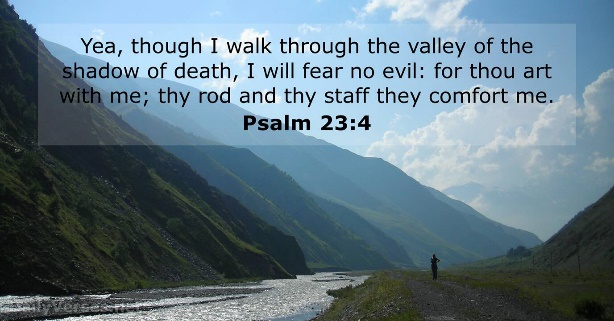 `Mission statement:"To make disciples of Jesus Christ for the transformation of the world by proclaimingthe good news of God's grace and by exemplifying Jesus' command to love God andneighbor, thus seeking the fulfillment of God's reign and realm in the world."       PASTOR			  Rev. Inwha Shon	ORGANIST			  Matthew Schluntz                                MUSIC DIRECTOR                Amanda Lang100 North Fourth Street, Black River Falls, WI. 54615Phone:  715-284-4114    Office Hours: 8 am - 4 pmWebsite: brfumc.org & Black River Falls United Methodist Church Facebookbrfumc on YouTube